INDEX STÁŘÍ V KRAJÍCH ČESKA – TVORBA KARTOGRAMUMETODICKÝ LIST PRO UČITELEANOTACE:Učební úloha je zaměřená na demografii v krajích Česka. Žáci pomocí online aplikace Mapa Česka vytvoří kartogram, využijí k tomu data z Českého statistického úřadu, konkrétně index stáří. Žáci následně porovnají jednotlivé regiony Česka, zhodnotí vliv stárnutí populace na region a navrhnou vhodná opatření řešící stárnutí populace ČR.KLÍČOVÁ SLOVA:kartogram, index stáří, administrativní jednotkaTEMATICKÉ ZAMĚŘENÍ:Vzdělávací oblast, vzdělávací okruh (RVP):Geografické informace, zdroje dat, kartografie a topografieČeská republikaOčekávané výstupy/cíle (RVP ZV): žákhodnotí a porovnává na přiměřené úrovni polohu, přírodní poměry, přírodní zdroje, lidský a hospodářský potenciál České republiky v evropském a světovém kontextupoužívá s porozuměním základní geografickou, topografickou a kartografickou terminologii.Cíle výuky: žákrozlišuje různé administrativní jednotky Českavyužívá statistické ukazatele k analýzámvytvoří kartogram v online aplikaci www.mapaceska.cz vysvětlí, k čemu se index stáří používá v praxiporovná jednotlivé regiony ČR dle jejich indexu stářízhodnotí vliv stárnutí populace na regionnavrhne vhodná opatření řešící stárnutí populace ČRMezipředmětové vztahy: Informační a komunikační technologie: Zpracování a využití informací, vyhledání informací a komunikaceRočník/věk žáků: 8. ročník ZŠČasová dotace: 30 minut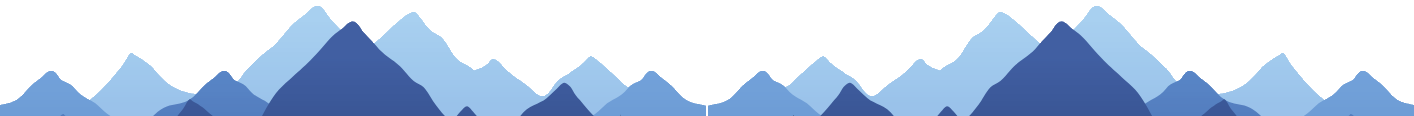 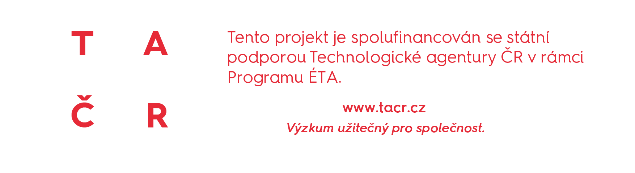 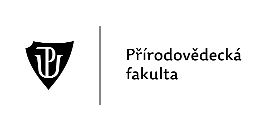 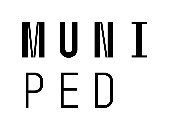 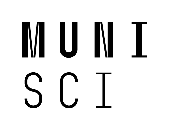 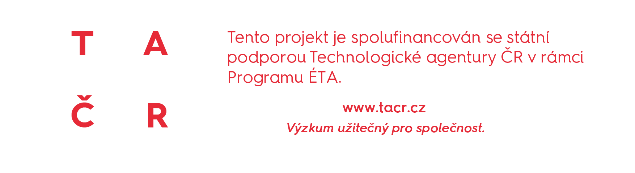 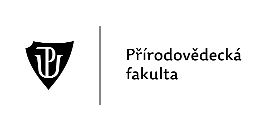 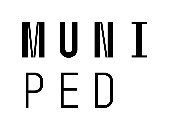 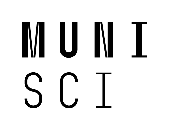 GI DOVEDNOSTI:Rozvíjené GI dovednosti: Čtení, použití, tvorba digitální mapyTechnická dovednost: přidá sekundární data, přidá vrstvu do mapy, uspořádá vrstvy do logické posloupnosti, používá nástroje mapy pro tvorbu jednoduché tematické mapy, nastaví vlastnosti prvků v mapě (barva, velikost, intervaly ap.), ukládá a spravuje data/mapu ve vhodném formátuMapová dovednost: vytvoří jednoduchou tematickou mapu s využitím dostupných zdrojů dat podle zásad kartografické tvorby, volí vhodné symboly (tvar, velikost, barva)Další dovednosti: pracuje se statistickými daty (vyhledá, srovná) a hodnotí, co znamenají pro různá územíMATERIÁLNÍ A TECHNICKÉ VYBAVENÍ:Vybavení pro učitele: počítač s připojením k internetu, webový prohlížeč, videonávodVybavení pro žáka: počítač (nebo tablet) s připojením k internetu, webový prohlížeč, pracovní list, data poskytnutá učitele (případně si sám najde pomocí odkazu nebo zcela samostatně na ČSÚ)Použitý hardware: počítač nebo tabletPoužitý software: Mapa ČeskaMETODICKÉ POKYNY:ORGANIZAČNÍ FORMY A METODY VÝUKYBrainstorming – úvodní motivace na téma použitelnost kartogramuPráce ve dvojicích – spolupráce na analytických otázkáchIndividualizovaná, diferencovaná výuka s přihlédnutím ke stupni schopností jednotlivých žáků – učitel dopomáhá žákům s jednotlivými kroky v případě problémůFrontálně-hromadná forma výuky – učitel může předvést postup práce prostřednictvím projektoru či interaktivní tabule, avšak žáci by měli zvládnout práci samostatně podle návoduSebereflexe a reflexe úlohy – na závěr ohodnotí hodinu a svoji práciPOSTUP (SCÉNÁŘ)Učitel žákům vysvětlí pojem index stáří jako podíl počtu obyvatel ve věku 65+ ku počtu obyvatel ve věku 0-14, uvede vzorečkem.Učitel žákům zadá úkol:Vytvořte v online aplikaci www.mapaceska.cz mapu (kartogram) znázorňující hodnoty indexu stáří obyvatel v krajích Česka. Výslednou mapu uložte a nasdílejte pomocí odkazu učiteli.  Po vytvoření mapy žáci společně hodnotí, co zobrazená data znamenají – srovnají regiony, hodnotí vliv stárnutí na rozvoj regionu a navrhují opatření, jak stárnutí populace řešit.Učitel předem připraví data z ČSÚ (složitější alternativa je, že si žáci najdou data sami). Průběžně kontroluje práci žáků a pomáhá jim v případě problémů s tvorbou kartogramu.OČEKÁVANÉ PROBLÉMY:Žák nechápe podstatu tvorby kartogramu (vyjádření relativního ukazatele).Žák dostatečně nerozumí, co vyjadřuje statistický ukazatel “index stáří”.Problémy s vložením dat do atributové tabulky.Problémy technického charakteru (např. nestabilní připojení na internet).